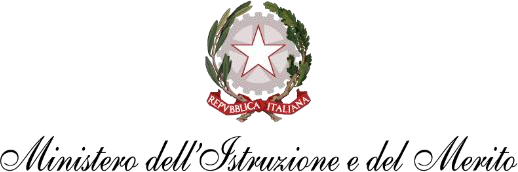 Istituto Comprensivo Statale PULCARELLI PASTENAScuola dell’infanzia- primaria - secondaria di I gradoVia Reola – 80061 – Massa Lubrense (Na) – Tel.: 081/2133923Cod. meccan. NAIC8D900T – C.F. 90078430635 - Codice Univoco Ufficio UFCW1J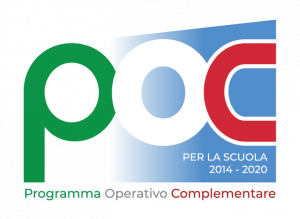 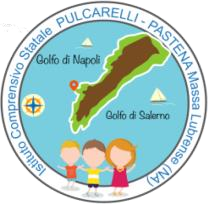 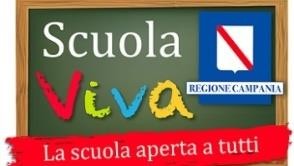 Autorizzazione all’uso dei dati e della copia del documento di riconoscimentoAl fine di consentire al personale di segreteria di garantire un valido supporto alle iscrizioni on line sul portale “SiDi” Io sottoscritto/a _______________________________________________________________________                                                                                   (cognome)                                                                               (nome)nato/a a __________________________________________________   (________) il _________________                                          (comune di nascita; se nato/a all’estero, specificare lo stato)             (prov.)                   (data di nascita)residente a ____________________________________________________________   (______________)                                                              (comune di residenza)                                                                                                              (prov.)       in ____________________________________________________________________ n. ______________                                                                        (indirizzo) 					 	            (numero)Genitore/tutore dell’alunno/a ______________________________________________________________                                                                                       (cognome)                                                                                 (nome)AUTORIZZOl’Istituto I.C. Pulcarelli Pastena a procedere in mia vece alla compilazione dell’istanza di iscrizione online sul portale MIUR, utilizzando i dati da me forniti, anche attraverso la cessione della copia del proprio documento di riconoscimento.  Sono a conoscenza che i dati forniti saranno trattati ai sensi del Regolamento UE 679/16 (GDPR) e che essi dovranno essere utilizzati solo per lo scopo specifico relativo all'iscrizione e ad eventuali statistiche anonime e che saranno conservati per un periodo di tempo limitato (fino al 28 Gennaio, termine ultimo delle iscrizioni).Luogo e dataFirma